Федеральное государственное бюджетное образовательное учреждение высшего профессионального образованияСанкт-Петербургский государственный университетВысшая школа менеджментаРАЗРАБОТКА И РЕАЛИЗАЦИЯ СТАРТАП-ПРОЕКТА “A-TEAR-TEST” / DEVELOPMENT AND IMPLEMENTATION OF THE START-UP PROJECT “A-TEAR-TEST”Выпускная квалификационная работастудентки 4 курса бакалаврской программы, направление «Государственное и муниципальное управление»Печниковой Марии Андреевны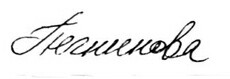 (подпись)Научный руководитель к.ф.-м..н., доцент кафедры государственного и муниципального управленияИванов Андрей Евгеньевич«СООТВЕТСТВУЕТ ТРЕБОВАНИЯМ»(подпись)«27 »  мая__  2020 г.Санкт-Петербург2020Заявление о самостоятельном выполнении выпускной квалификационной работыЯ, Печникова Мария Андреевна, студентка 4 курса направления 38.03.04 «Государственное и муниципальное управление», заявляю, что в моей выпускной квалификационной работе на тему «Разработка и реализация стартап-проекта “A-tear-test” / Development and implementation of the start-up project “A-tear-test”» не содержится элементов плагиата. Все прямые заимствования из печатных и электронных источников, а также из защищённых ранее курсовых и выпускных квалификационных работ, кандидатских и докторских диссертаций имеют соответствующие ссылки. Мне известно, что согласно п.12.4.14 «Правил обучения на бакалаврской программе ВШМ СПбГУ обнаружение в выпускной квалификационной работе элементов плагиата (контекстуальное или прямое заимствование текста из печатных и электронных оригинальных источников, а также из защищенных ранее выпускных квалификационных работ, кандидатских и докторских диссертаций без соответствующих ссылок) является основанием для выставления за выпускную квалификационную работу оценки «неудовлетворительно»._________________ (Подпись студента)____27.05.2020_________________ (Дата)ВведениеБолезнь Паркинсона (Далее - БП) представляет собой хроническое прогрессирующее заболевание головного мозга, характеризующееся дегенерацией нейронов черной субстанции. БП приводит к глубокой инвалидизации, нарушению социальной адаптации пациентов и впоследствии к летальному исходу. Без адекватного лечения человек с БП через 5 лет после появления первых симптомов не сможет самостоятельно себя обслуживать, через 10 лет - будет прикован к постели. Болезнь Паркинсона является вторым по распространенности нейро-дегенеративным заболеванием после болезни Альцгеймера и характеризуется распространенностью в 30 – 179,9 (в зависимости от региона и страны) человек на 100 000 населения (Рис. 1) [16].  Стоит отметить, что представленные данные могут не отражать реальную мировую ситуацию распространенности заболевания, так как в развивающихся странах БП слабо диагностируется из-за отсутствия необходимых инструментальных методов.  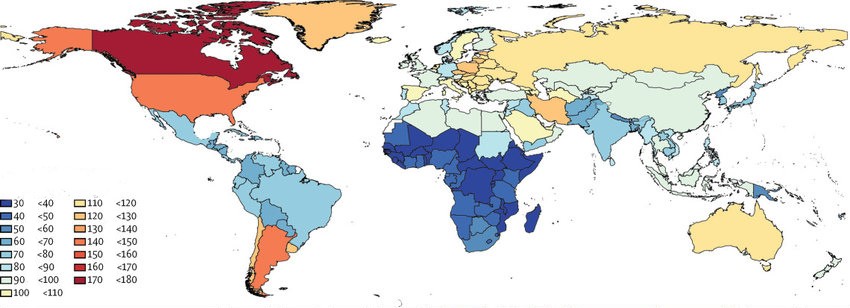 Распространенность БП по странам мира (в чел. на 100 000 населения)Заболеваемость болезни Паркинсона растёт ежегодно и на 2018 год численность заболевших составляла более 7,23 миллионов человек (Рис. 2), данный показатель по ожиданиям «Международного общества болезни Паркинсона и расстройств движения» человечество должно было достигнуть лишь в 2030 году. Более того, показатель доли пациентов с ранним (до 60-ти лет) проявлением БП также отражает положительную динамику и в 2018 году достиг 20,1% от общего числа заболевших. Заболеваемость болезни Паркинсона в 2010-2018 гг.Согласно исследованию динамики и распространенности БП в 5 самых западных странах Европы и в 10-ти самых густонаселенных странах мира (в число которых входит Россия), проведенному Дорси Э.Р., численность людей с БП старше 50 лет в этих странах к 2030 году удвоится до 8,7-9,3 миллиона, по сравнению с 2005 годом, в котором численность больных составляла от 4,1 до 4,6 миллиона человек [15]. Также исследователь отмечает, что из-за возникновения и усиления таких факторов, как увеличение продолжительности жизни, развитие применения генетически модифицированных организмов, рост количества курящего населения и загрязнение окружающей среды, к 2040 году можно ожидать увеличение численности больных БП всех возрастов до 17 миллионов (Рис. 3) [16].Прогноз заболеваемости болезни Паркинсона до 2040 года.В России только по официальным данным в 2019 году диагноз БП поставлен у около 350 000 человек, каждый год болезнь диагностируется 11 200 – 31 990 новых случаев БП, при этом большое количество пациентов остаются без поставленного диагноза, и, соответственно, правильного лечения [11]. Заболеваемость БП характеризуется зависимостью от возраста пациента: наиболее часто первые симптомы БП диагностируются у пациентов в возрасте 42-52 года, после 65 лет заболевание диагностируется у 1% представителей данной возрастной группы, после 80 лет – у 3-4%. Необходимо отметить, что в последние 10 лет болезнь обладает трендом к уменьшению возраста диагностирования и начинает встречаться в более молодом возрасте: у каждого 10-го заболевшего БП, болезнь диагностируется в возрасте до 50 лет, а у каждого 20-го заболевшего – в возрасте до 40 лет [13].Мужчины более подвержены риску болезни Паркинсона, чем женщины, также инвалидизация у мужчин наступает быстрее и выживаемость во время болезни меньше. В среднем пропорция больных БП среди мужчин и женщин в среднем составляет 3:2 [22].В настоящее время диагноз БП выставляется только на стадии необратимых клинических проявлений. Терапию БП следует начинать как можно раньше, чтобы сохранить качество и продолжительность жизни пациентов, начало лечения БП до проявления необратимых симптомов может увеличить продолжительность жизни и дееспособности пациента на 10-30 лет [20]. Однако, без ранней диагностики начать лечение до проявлений клинических симптомов невозможно. Современные методы диагностики БП являются сложными и дорогими, они требуют узкоспециализированных навыков, а также не всегда способны достоверно выявлять болезнь.Основной целью данной работы является разработка плана хозяйственной деятельности стартапа в краткосрочном периоде - 1 год с момента основания юридического лица, и в долгосрочном периоде - 5 лет с момента основания юридического лица, который позволит реализовать разработанную методику ранней диагностики болезни Паркинсона A-tear-test. Для достижения поставленной цели были выделены следующие задачи:Провести анализ рынка и потенциальных конкурентов проекта;Разработать бизнес-модель проекта;Разработать маркетинговую стратегию продвижения проекта;Разработать организационный и производственный планы проекта;Составить финансовую модель проекта, разработать финансовый план проекта на 5 лет;Провести оценку эффективности проекта;Провести оценку рисков проекта;Создать дорожные карты деятельности стартапа на год и на пять лет.В первой главе данной работы представлен анализ внешней среды стартапа, включающий анализ рынка и анализ конкурентов. Во второй главе содержится описание бизнес-проекта и план его реализации, третья глава посвящена оценке эффективности проекта, анализу рисков и рекомендациям по дальнейшему развитию проекта.Резюме проекта Создание стартапа основано на инновационной разработке экспресс-теста для ранней диагностики болезни Паркинсона. Предлагаемый метод позволит выявить БП на ранней стадии путем обнаружения специфичного белка “олигомерного альфа-синуклеина”, который достоверно считается ключевой молекулой, запускающей патологический процесс в мозге во время развития болезни Паркинсона [14].Идея проекта - разработать и наладить массовое производство доступного широкому потребителю экспресс-теста A-tear-test, способного выявлять БП на ранних стадиях.Предлагаемый продукт – это тест-система для выявления болезни Паркинсона на ранней стадии, в основе которой лежит метод иммунохроматографии, тот же самый, который используется в тесте на беременность. Было доказано, что этот белок хорошо определяется в слезе [19] [17]. Тест-система представляет собой полоску длиной 8 см, состоящую из нескольких частей: подложки для образца, подложки для комплексов антител к альфа-синуклеину, аналитической подложки, а также из адсорбирующей мембраны (Рис. 4 и Рис. 5). 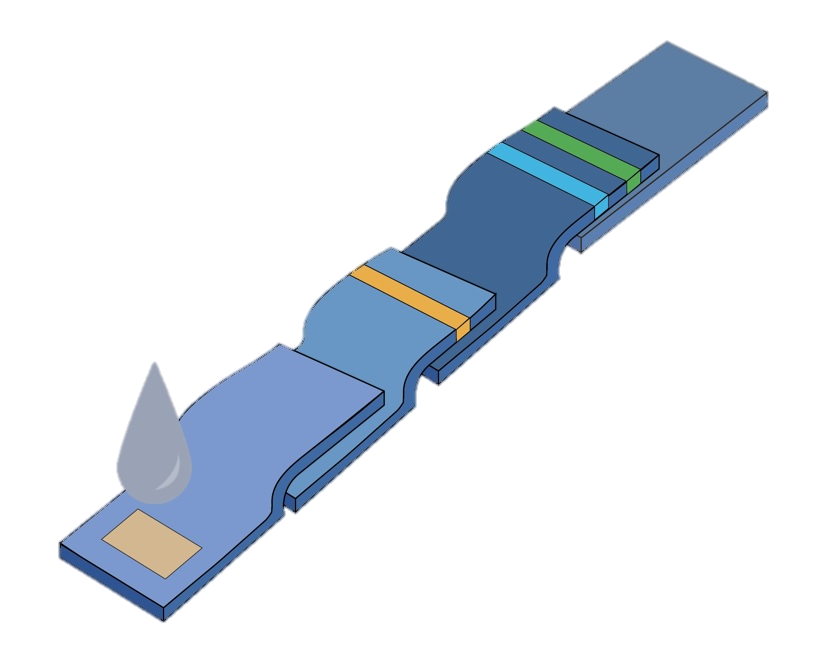 Тест-система для диагностики болезни Паркинсона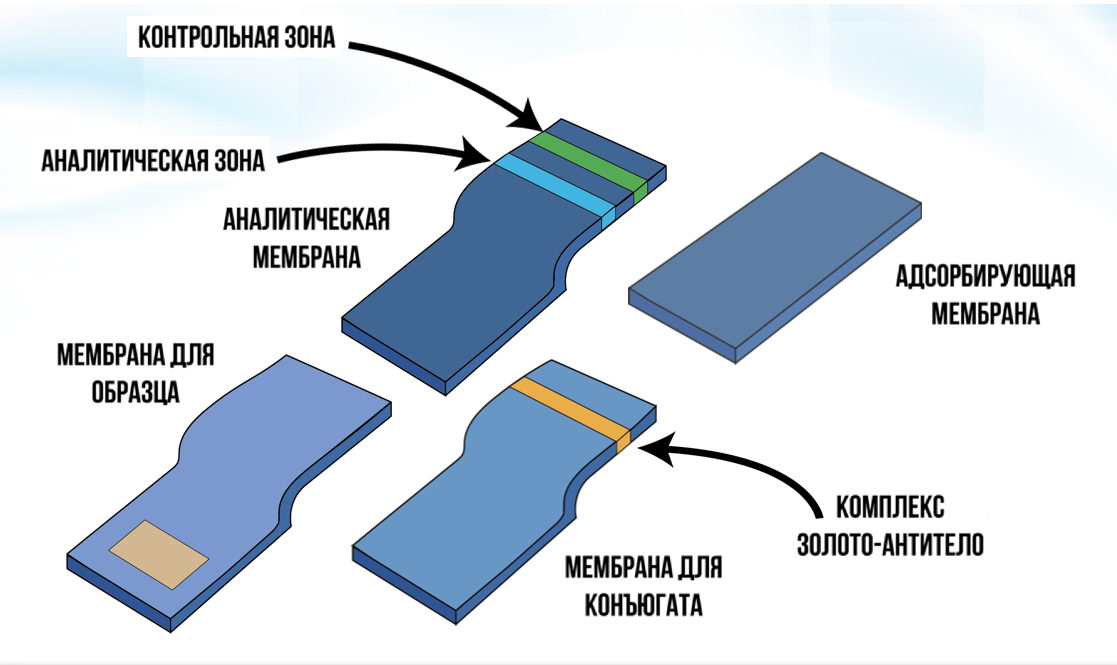 Состав тест-системы для диагностики болезни ПаркинсонаМетодика применения тест-системы выглядит следующим образом: потребитель помещает тест-полоску под нижнее веко на несколько секунд, затем тест-системе необходимо 10 минут для проявки результата. Результат легко интерпретируется, аналогично тесту на беременность самим потребителем – одна полоска означает отрицательный результат и отсутствие болезни Паркинсона у пациента, две полоски – положительный результат, наличие болезни Паркинсона у пациента.  Таким образом будет осуществляться выявление пациентов на ранней стадии болезни, при которой возможно эффективное лечение и замедление прогрессирования заболевания.Результатом осуществления представленного проекта будет улучшение диагностики БП, своевременное начало лечения, увеличение продолжительности жизни и трудоспособности пациентов с БП от 10 до 30 лет [20].Глава 1. Анализ внешней среды 1.1. Анализ рынкаСоздание Малого инновационного предприятия “A-tear-test” и размещение производства на его основе планируется осуществить в Санкт-Петербурге.Выбор территории Санкт-Петербурга для развития стартапа обоснован тем, что стартап создаётся в партнерстве с Санкт-Петербургским государственным Университетом, а также тем, что Санкт-Петербург обладает следующими факторами риска развития болезни Паркинсона у населения:Дефицит витамина D у населения, который вызван погодно-климатическими условиями Санкт-Петербурга, среднее количество солнечных дней в год в СПб составляет менее 75 дней.Дефицит дофамина. Санкт-Петербург по оценке Службы исследований HeadHunter в 2018 году входит в 3-ку городов России с наиболее высоким уровнем стресса у населения, 23% из опрошенных респондентов отмечают, что они постоянно испытывают стресс на работе и жизни.Уровень загрязнения окружающей среды. В Экологическом рейтинге городов-миллионников 2019 года Санкт-Петербург занимает только 83 месте с оценкой экологического состояния города 6,8 баллов из 10 возможных [24]. Выбросы в атмосферу Санкт-Петербурга ежегодно составляют в среднем 488 000 тонн [28].Более того на территории Санкт-Петербурга расположены крупные медицинские центры, специализирующиеся на изучении и лечении болезни Паркинсона, что создаёт возможности для будущего партнерства МИП “A-tear-test” с данными центрами. К ним относятся следующие:Институт мозга человека им. Н.П.Бехтеревой РАН;Национальный медицинский исследовательский центр психиатрии и неврологии им. В.М. Бехтерева;Центр экстрапирамидных заболеваний в ФГБУ Всероссийский центр экстренной и радиационной медицины имени А.М. Никифорова МЧС России.1.1.1. Географическое описание рынкаТерриториальными границами рынка выбраны границы города Санкт-Петербург (Рис. 6).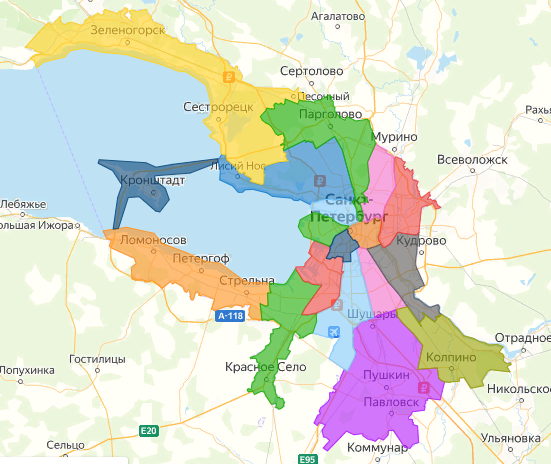 Территория Санкт-Петербурга Санкт-Петербург является административным центром Северо-Западного федерального округа и Ленинградской области, носит статус города федерального значения и является вторым по численности городом России. Численность населения Санкт-Петербурга на 1 января 2020 года составляет 5 361 600 человек, из них женщин = 2,927 млн. (54,6%), мужчин = 2,434 млн. (45,4%). Плотность населения Санкт-Петербурга - 3764,49 чел. на квадратный километр.К населению Санкт-Петербурга старше 40 лет, которое наиболее близко к возрасту начала появления симптомов болезни Паркинсона, относится 2 714 283 человек. Подробная половозрастная структура населения Санкт-Петербурга старше 40 лет, на 1 января 2020 года представлена на рисунке 7.Возрастно-половая структура населения Санкт-Петербурга старше 40 лет на 1 января 2020 года.1.1.2. Объём рынкаРынок диагностических услуг в России и в частности в Санкт-Петербурге характеризуется высокими темпами роста благодаря развитию технологий. Диагностика болезни Паркинсона производится в более чем 139 клиниках Санкт-Петербурга. В среднем стоимостной объём рынка диагностики болезни Паркинсона в Санкт-Петербурге составляет более 10 350 000 рублей, согласно данным Национального общества по изучению болезни Паркинсона и расстройств движений.Прямых конкурентов предлагаемой методики в России и в частности в Санкт-Петербурге и Ленинградской области нет. Основным потенциальным конкурентом A – tear – test является установка ПЭТ – КТ, которая из других известных инструментальных методов диагностики, позволяет наиболее точно диагностировать данное заболевание. В Санкт-Петербурге существует 7 установок ПЭТ – КТ. Средняя стоимость одной диагностики ≈ 29 720 рублей (на 2019 год). Также в Санкт-Петербурге 8 установок КТ, 18 центров, проводящих МРТ головного мозга, 15 центров, проводящих УЗИ головного мозга и более 2103 врачей-неврологов, которые могут проводить диагностику болезни Паркинсона. 1.2. PESTEL – анализДля анализа факторов внешней среды был проведён PESTEL-анализ, который показывает влияние различных внешних факторов на стратегию стартапа “A-tear-test” с указанием механизма влияния и возможными мерами нейтрализации и использования фактора. Результаты PESTEL-анализа представлены в таблице 1.Основные обозначения, использованные в таблице 1:t – время влияния фактора: N – сейчас, F – в будущем, N/F – сейчас и в будущем;Тип – тип влияния фактора на стратегию стартап-проекта: O – возможность, T – угроза;Динамика – динамика влияния фактора: < - снижение влияния со временем, > - увеличение влияния со временем, = - влияние не изменяется в зависимости от времени;Значимость – значимость влияния фактора на стратегию проекта: низкая значимость влияния, средняя значимость влияния, высокая значимость влияния.PESTEL-анализ1.3. Анализ конкурентовАнализ конкурентов проведен последовательно по следующей классификации:Конкуренты среди торговых марок;Отраслевые конкуренты;Классовые конкуренты;Потенциальные конкуренты.Так как тест-система A-tear-test является инновационной разработкой, то конкурирующие торговые марок и конкуренты в отрасли для экспресс-теста отсутствуют по причине отсутствия на рынке схожих методик экспресс-тестов для ранней диагностики болезни Паркинсона.К классовым конкурентам A-tear-test, решающих одинаковую потребительскую проблему через диагностирование болезни Паркинсона, относятся:Позитронно-эмиссионная томография головного мозга;Компьютерная томография головного мозга;Магнитно-резонансная томография головного мозга;Ультразвуковое исследование головного мозга;Осмотр врача-невролога.Для анализа классовой конкуренции был проведен сравнительный анализ различных методов диагностики БП по следующим критериям:Средневзвешенная цена одной диагностики, измерялась в российских рублях;Доступность метода диагностики – данный параметр измерялся количеством диагностических центров или врачей в Санкт-Петербурге, представляющих анализируемую услугу;Безопасность метода диагностики;Наличие противопоказаний;Точность постановки диагноза;Возможность проведения ранней диагностики, до появления необратимых симптомов в мозгу;Время выполнения процедуры диагностики, измерялась в минутах;Возможность использования метода диагностики в домашних условиях;Инвазивность.В таблице 2 представлены результаты сравнительного анализа конкурентов экспресс-теста по значениям указанных выше показателей.Сравнительный анализ классовых конкурентов в Санкт-Петербурге по значениям показателейДалее для более показательного анализа количественные оценки по каждому параметру были переведены в баллы по правилу «Наилучшее предложение» - «наихудшее предложение». Значения параметров, по которым A-tear-test или конкурент имеет наибольшую оценку, выделены цветов для большей наглядности. Результаты балльной оценки представлены в таблице 3 и на рисунке 8 в виде лепестковой диаграммы. Сравнительный анализ классовых конкурентов в Санкт-Петербурге по балламЛепестковая диаграмма конкурентных параметров в баллахЛепестковая диаграмма 3-х основных конкурентовВ результате проведенного анализа, был сделан вывод о том, что в 6 из 9 изученных параметров A-tear-test превосходит своих конкурентов и обладает вторым по значению баллом, после неврологического осмотра. Также стоит отметить, что данные по точности предлагаемой разработки на данный момент отсутствуют, так как продукт находится на стадии клинических исследований, и балл по данному критерию A-tear-test не был поставлен. Однако, можно предположить, что при развитии высокой точности постановки диагноза экспресс-тест сможет занять высшую позицию среди классовых конкурентов. Несмотря на отсутствие прямых конкурентов в нише, для экспресс-теста существует опасность возникновения потенциальных конкурентов. В 2019-2020 году в Соединенных Штатах Америки, Канаде и Израиле ведутся активные исследования возможности применения различных диагностических инструментов выявления биомаркера – альфа-синуклеина для ранней постановки диагноза болезни Паркинсона. В мае 2019 года исследователи из Тель-Авивского Университета (Израиль) в сотрудничестве с Кембриджским Университетом разработали новый метод для отслеживания ранних стадий агрегации альфа-синуклеина с помощью микроскопии сверхвысокого разрешения и расширенного анализа [25]. Также с февраля 2018 года Марк Лью и ученые из Медицинской школы Университета Южной Калифорнии (США) анализируют связь содержания альфа-синуклеина в слезе и болезнью Паркинсона [25]. Данные факты свидетельствуют о том, что в скором времени на международном рынке могут появиться сильные конкуренты для A-tear-test в виде продуктов из Израиля и США. Также конкуренция может прийти со стороны российской компании ООО «Технология», выпускающей диагностические экспресс-тесты под брендом «Первый Тест», однако на данный момент компания специализируется на диагностических тестах вирусных заболеваний (ВИЧ, Гепатит С) и ДНК-тестах.Глава 2. Бизнес-план проекта2.1. Описание бизнесаОсновным видом деятельности стартапа планируется производство и реализация диагностического теста A-tear-test, применяемого для диагностики болезни Паркинсона на ранних стадиях.Миссия стартап-проекта:«Создать возможность ранней диагностики болезни Паркинсона для каждого человека и сделать её доступной широкому потребителю, чтобы улучшить продолжительность и качество жизни людей.» Видение стартап-проекта:«Стать лидером на рынке диагностики болезни Паркинсона в течении 5 лет с момента запуска производства.»Представленный бизнес-план разрабатывается для выполнения следующих целей стартап-проекта:Регистрация юридического лица в форме МИП в партнерстве с СПбГУ;Организация и запуск производства диагностического теста для диагностики болезни Паркинсона на ранних стадиях на территории города Санкт-Петербург;Реализация диагностического теста через дистрибьюторы и аптечные сети, через сеть Интернет и через партнеров на территории города Санкт-Петербург.2.1.1. Бизнес – модельБизнес – модель проекта2.2. План маркетинга и продаж 2.2.1. Анализ целевого рынка2.2.1.1. Социологический опросДля проведения анализа целевого рынка и потенциального спроса на разработку A-tear-test было проведено социологическое исследование, состоящее из двух этапов: Первый этап – социологический опрос 15 октября - 22 декабря 2018 и 4 февраля - 27 марта 2019 года;Второй этап - социологический опрос 29 января 2019 года - 1 мая 2020 года.Первый социологический опросВ период с 15 октября по 22 декабря 2018 и с 4 февраля по 27 марта 2019 года был проведен социологический опрос для выявления границ и характеристик целевого рынка и определения потенциального спрос на предлагаемую разработку.Опрос проводился с помощью Google-форм, размещенных в сети Интернет, а также личных бесед с респондентами на территории Института мозга человека им. Н.П.Бехтеревой РАН. В опросе приняли участие 329 жителей Санкт-Петербурга в возрасте от 21 года до 68 лет, из которых:38% респондентов (125 человек) в возрасте от 32 до 53 лет имеют родственников с диагностированной болезнью Паркинсона;62% респондентов (204 человека) в возрасте от 21 до 68 лет не имеют или не знают о наличии у них родственников с болезнью Паркинсона.По результатам опроса были сделаны следующие выводы о потенциальных потребителях:Каждый 2-й из 329 респондентов (164 человека) отмечает у себя наличие хотя бы двух неспецифичных симптомов ранней стадии БП;Каждый 5-ый из 329 опрошенных (65 человек) готов приобрести тест в ценовом диапазоне от 500 до 1000 российских рублей.Второй социологический опросВ период с 29 января 2019 года по 1 мая 2020 года с использованием Google-form был проведён второй социологический опрос, в ходе которого получены мнения 157 человек, являющихся жителями Санкт-Петербурга. Полный список вопросов опросника представлен в Приложении 1.После исключения нерелевантных ответов респондентов, таких как «не знаю» и «затрудняюсь ответить», а также ответов, определенных как выбросы, были проанализированы мнения 111 человек в возрасте от 20 до 67 лет.Подробный половозрастной состав респондентов отображен на Рис. 10 и 11. Всего в опросе приняло участие 84 женщины и 27 мужчин возрасте от 20 до 67 лет.Пол респондентовВозраст респондентовВ ходе опроса была выявлена достаточно высокая осведомленность респондентов о болезни Паркинсона, так з 111 респондентов знают о существовании болезни Паркинсона 96% опрошенных (Рис. 12).Осведомленность респондентов о болезни ПаркинсонаТакже социологический опрос показал, что только 12,6% респондентов имеют близких родственников с диагностированной болезнью Паркинсона, данная статистика может говорить, как о не слишком высокой распространенности болезни, так и о редкой диагностике. (Рис. 13)Наличие у респондентов родственников с диагностированной болезнью ПаркинсонаНесмотря на высокую осведомленность о БП, из 111 опрошенных 23% или 26 респондентов не хотят проходить диагностику сами или чтобы диагностику прошли их родственники. 76% респондентов хотят пройти диагностику сами и/или, чтобы диагностику прошли их родственники (Рис. 14).Желание респондентов пройти диагностику БПИз 85 респондентов, который желают пройти диагностику БП, 41% выбрали пройти диагностику с помощью A-tear-test дома, а 28% - с помощью A-tear-test в больнице (Рис. 15).Предпочтительный метод диагностики БПСреднее по максимальной цене, за которую респонденты готовы приобрести тест, составляет значение 300-500 рублей за тест (Рис. 16).Максимальная цена приобретения тестаПри расчёте среднего по значимости характеристик теста для респондентов было выявлено, что наиболее значимой характеристикой является точность результата теста, на втором месте – безопасность его использования, на третьем – цена и безболезненность (Рис. 17).Значимость характеристик диагностического тестаТакже данные второго социологического опроса были проанализированы по методу главных компонент для выявления потребительских предпочтений, которые помогут в формировании маркетинговой стратегии и дальнейшем развитии продукта. Для проведения были выделено 18 переменных, которые были разделены на 6 групп. Названия переменных с указанием группы, расшифровки и соответствующих диапазонов значений представлены в Приложении 2.В ходе рассмотрения результатов проведения анализа по методу главных компонент, были сделаны следующие выводы:Чем ниже возраст респондента, тем больше он выказывает предпочтение, чтобы диагностику прошли его родственники, так молодые люди более склоны к приобретению диагностического теста своим родственникам, а люди в более зрелом возрасте в редких случаях готовы приобрести тест для родственника (Приложение 3, Рис. 19);Респонденты, имеющие родственников старше 45 лет, более других предпочтут приобрести тест для диагностики своих близких родственников (Приложение 3, Рис. 19);Женщины более склоны приобрести тест для личной диагностики, чем мужчины (Приложение 3, Рис. 19);Респонденты, которые высказывают желание пройти личную диагностику, выказывают предпочтения прохождения её с помощью существующих инструментальных методов в медицинском учреждении или в медицинской организации (Приложение 3, Рис. 20);Те, кто желает, чтобы диагностику прошли их родственники, а также более молодые респонденты чаще предпочитают использование диагностического теста A-tear-test в домашних условиях в качестве метода диагностики (Приложение 3, Рис. 20);Респонденты, выказывающие предпочтение пройти диагностику с помощью A-tear-test в медицинском учреждении или организации, выражали готовность заплатить более высокую цену за A-tear-test (Приложение 3, Рис. 20); Респонденты, знающие о БП и имеющие родственников с диагностированной БП предпочитают пройти личную диагностику. (Приложение 3, Рис. 21);Люди, которые знают о болезни, предпочитают традиционные методы диагностики в медицинских учреждениях и организациях (Приложение 3, Рис. 22);Респонденты, у которых есть родственники с БП, а также те, кто предпочитает пройти диагностику с помощью A-tear-test в больнице, готовы платить больше за A-tear-test (Приложение 3, Рис. 22);Чем старше респондент, тем более значимы для него характеристики теста A-tear-test (Рис. 23);Выделяется два вектора предпочтения потребителей, внутри которых потребители отдают большую значимость характеристикам, включенным в каждую из групп (Рис. 23): Удобство выполнения теста, который включает в себя такие характеристики, как: безболезненность, скорость, возможность приобрести близко к дому и возможность проведения диагностики в домашних условиях;Качество теста, который включает в себя: безопасность, точность результата и цену A-tear-test;Респонденты, знающие о болезни Паркинсона, отмечают меньшую значимость различных характеристик теста для них (Рис. 23).2.2.1.2. Сегментация целевого рынкаНа основе анализа результатов социологического исследования были выделены три основные целевые группы потребителей A-tear-test. Основным признаком сегментирования потенциальных потребителей являлся возраст потребителя, так как он является ключевой характеристикой для первого симптоматического проявления и развития болезни Паркинсона. Целевым группам были присвоены названия: «Внуки», «Дети» и «Потенциальные пациенты», подробные характеристики каждой из групп представлены в Таблице 5.Сегментация потребителей A-tear-test2.2.1.3. Потенциальная ёмкость целевого рынкаДля определения потенциального объёма продаж, можно вычислить потенциальную ёмкость целевого рынка, основываясь на результатах социологического опроса, а также на данных по численности и половозрастной структуре населения Санкт-Петербурга. Так как разрабатываемый продукт является инновационным, то прямые конкуренты, а с ними информация о фактическом объёме рынка ранней диагностики болезни Паркинсона у него отсутствуют, то потенциальный объём продаж будет носить характер предположения и использоваться для будущего расчёта показателей эффективности проекта.Потенциальный объём рынка – это объём рынка, который планируется достигнуть при максимальном развитии уровня спроса на A-tear-test среди потребителей, который определяется из допущения о том, что все потенциальные потребители знают о A-tear-test и пользуются им. Как было указано ранее: общая численность населения Санкт-Петербурга на 1 января 2020 года = 5 361 600 человек, из них женщин = 2,927 млн. (54,6%), мужчин = 2,434 млн. (45,4%). Численность населения в возрасте от 20 до 70 лет (данный диапазон выбран в качестве диапазона возраста целевой аудитории) составляет 3 765 607 человек (по данным на 1 января 2019 года).Минимально допустимой ценой A-tear-test является 500 рублей. По результатам двух социологических опросов было выявлено, что в среднем 28% опрошенных готовы приобрести тест за цену равную и более 500 рублей.Также в соответствии с медицинской рекомендацией применения теста, потребители в возрасте от 20 до 40 лет (1 734 313 человек) должны диагностироваться на болезнь Паркинсона один раз в 5 лет, потребители старше от 41 до 60 лет (1 455 148 человек) – один раз в три года, а потребители в возрасте от 61 до 70 лет (576 146 человек) – ежегодно.Потенциальный объём целевого рынка = Численность целевой аудитории (в тыс. чел.) * норма потребления товара за период N (в шт.)За период N был взят 5-ти летний период.Потенциальный объём целевого рынка = 1 734 313*28%*1 + 1 455 148*28%*1,67 + 576 146*28%*5 ≈ 1 972 639.Соответственно, при максимальной осведомленности и лояльности потенциальных потребителей к A-tear-test потенциальный объём продаж составит 1 972 639 единиц продукции за 5 лет или 394 527 единиц продукции в год.2.2.2. Маркетинговая стратегия2.2.2.1. Продуктовая стратегияПродуктом деятельности будущего стартапа будет являться диагностический тест для ранней диагностики болезни Паркинсона. Тест представляет собой небольшую лёгкую конструкцию около 15 см в длину, подобную конструкции теста на беременность, на которую с помощью пробы Ширмера помещается слеза пациента и через 10 минут выдаётся результат в виде одной полоски – отрицательный результат, отсутствие болезни Паркинсона, двух полос – положительный результат, наличие болезни Паркинсона у пациента. Продукт не предусматривает наличия ассортимента и планируется выпускать A-tear-test в картонной коробке, содержащей один тест. Характеристики теста A-tear-test следующие:Низкая цена относительно непрямых конкурентовПлановой ценой теста принято значение в 610 рублей, в то время как средние цены классовых конкурентов за диагностику варьируются 950 до 29 720 рублей.Возможность ранней диагностики БПA-tear-test способен диагностировать болезнь Паркинсона у пациента ещё до появления первых симптомов и запуска необратимых последствий в мозгу. Ни один из ныне существующих методов инструментальной диагностики не способен выявить болезнь Паркинсона до появления симптомов.Скорость диагностикиВремя получения результата диагностики с помощью A-tear-test составляет 10-12 минут.Возможность использования в домашних условияхA-tear-test прост в использовании и может быть использован в домашних условиях.Безопасность диагностикиA-tear-test является мало инвазивным, не содержит вредных компонентов и является абсолютно безопасным для использования, так как его единственная часть, контактирующая со слизистой оболочкой глаза – это тест Ширмера, чья безопасность контакта со слизистой оболочкой глаза научно доказана.Малая инвазивностьПредлагаемый тест является малоинвазивным, так как контактирует только со слизистой оболочкой глаза на протяжении 5-ти секунд.A-tear-test позволит потребителям диагностировать болезнь Паркинсона до проявления необратимых последствий и начать своевременное лечение, которое может продлить дееспособность человека от 20 до 40 лет, а так же повысит качество жизни пациента. На данный момент разработка продукта находится на этапе клинических исследований и при успешном их прохождении в 2021 году тест может быть выпущен на российский рынок.2.2.2.2. Стратегия ценообразованияЦенообразование диагностического теста было выполнено на основе следующих факторов:Себестоимость продукта;Размер ценовой наценки;Цены на схожие товары на рынке;Результаты проведения социологических опросов.Исходя из расчётов себестоимости продукта и минимально допустимой 50% ценовой наценки, а также при рассмотрении цен на продукты компании ООО «Технология», выпускающиеся под брендом «Первый тест», которые производят схожую по составу и использованию продукцию – экспресс-тесты для диагностики различных заболеваний, в совокупности с результатами анализа данных социологического опроса было принято решение установить плановую цену одного теста A-tear-test на уровне 610 рублей.2.2.2.3. Стратегия продвиженияСтратегия продвижения продукта включает в себя продвижение конечному пользователю и продвижение партнёрам и дистрибьюторам.Мероприятия по продвижению теста конечному потребителю представлены в таблице 6. Указанные мероприятия разработаны с учетом положений Статьи 24 «Реклама лекарственных средств, медицинских изделий и медицинских услуг, методов профилактики, диагностики, лечения и медицинской реабилитации, методов народной медицины» Федерального закона от 13.03.2006 N 38-ФЗ (ред. от 02.08.2019) "О рекламе". Примеры плакатов для размещения в аптечных сетях и медицинских организациях представлены в Приложении 4.Мероприятия по продвижению A-tear-test конечному потребителюТакже важным вектором продвижения продукта является продвижение потенциальным партнерам и фармдистрибьюторам, мероприятия продвижения A-tear-test потенциальным партнёрам и дистрибьюторам представлены в Таблице 7.Мероприятия по продвижению A-tear-test потенциальным партнерам и фармдистрибюторам2.2.2.4. Стратегия распространенияПлановое распространение продукции подразумевает широкое использование услуг посредников и дистрибьюторов, а также прямые продажи.К основным каналам реализации продукции планируется отнести следующие:Интернет-продажиИнтернет-продажи планируется осуществлять через использование официального сайта МИП A-tear-test, который будет создан с функциями интернет-магазина, такими как: просмотр, выбор, заказ и оплата продукции.Продажи через партнеровПродажи через партнёров планируется осуществлять с помощью реализации A-tear-test на территории партнерских медицинских учреждений и организаций следующих типов:ЛПУМедицинские лабораторииМедицинские клиники         Продажи через фармдистрибьюторов и аптечные сетиДанный канал реализации характеризуется наибольшим потенциалом с точки зрения объёма продаж, однако при этом является самым сложным для реализации. В России и в частности в Санкт-Петербурге топ-10 фармдистрибьюторов (по данным на 1 квартал 2020 года) составляют следующие:ПульсПротекКатренР-ФармФармкомплектГранд КапиталБССПрофит-медФармимэксАссоциация "Асфадис"2.3. Организационный план2.3.1. Организационно-правовая формаСтартап-проект создается в партнерстве с Санкт-Петербургским Государственным Университетом, планируемая организационно-правовая форма хозяйственного общества “A-tear-test” - Малое инвестиционное предприятие (МИП). Предполагаемое наименование хозяйственного общества - МИП «A-tear-test» - по названию основного выпускаемого продукта. Разделение долей МИП предполагается осуществить в отношении 40/60, где 40% - доля СПбГУ, 60% - доля остальных участников МИП. Соотношение долей учредителей за исключением СПбГУ принято следующим образом: Ахунзянов Данис Фанисович (12 %), Ветошкин Вячеслав Андреевич (12 %), Печникова Мария Андреевна (12%), Спиричева Екатерина Вадимовна (12%), Хоменко Александр Егорович (12%). Размер планируемого уставного капитала хозяйственного общества составляет 15 000 рублей. В соответствии с распределением долей вклад в уставной капитал от СПбГУ составляет 6000 рублей, а от каждого из учредителей за исключением СПбГУ – 1800 рублей.МИП предполагается создать не с нуля, а с помощью реорганизации и переоформления существующего обанкротившегося предприятия МИП «Истиофорус».2.3.2. Организационные расходыТак как МИП планируется реорганизовать из существующего, то к основным организационным расходам на его создание добавлена стоимость услуг нотариуса по переоформлению документов. Так же часть расходов составляют суммы государственных пошлин, уплачиваемые за изменение состава учредителей МИП и смену управляющего директора в размере 800 рублей за смену каждого учредителя (5 учредителей) и 800 рублей за смену управляющего директора. Основные организационные расходы на создание МИП “A-tear-test” представлены в Таблице 8.Организационные расходы на создание МИП “A-tear-test”2.3.3. Система налогообложенияМИП “A-tear-test” создаётся в соответствии со статьёй 103 Федерального закона "Об образовании в Российской Федерации" от 29.12.2012 N 273 в партнёрстве с Федеральным государственным бюджетным образовательным учреждением высшего образования «Санкт-Петербургский Государственный Университет». Согласно пункту 3 статьи 346.12 части второй Налогового кодекса Российской Федерации от 05.08.2000 N 117-ФЗ (ред. от 21.05.2020) деятельность МИП “A-tear-test” может осуществляться с помощью применения упрощённой системы налогообложения.2.3.4. Персонал и данные о заработной платеВ течение первого года существования МИП планируется наличие в нём единственного сотрудника в лице управляющего директора для снижения постоянных расходов предприятия на время проведения клинических исследований до запуска производства.После проведения клинических исследований с началом подготовки МИП к запуску производства планируется наём и оформление дополнительного персонала. Информация о размере планируемого персонала, их функциях и заработной плате представлена в Таблице 9. Страховые взносы составляют 30,2% от размера заработной платы сотрудника.Данные о заработной плате персоналаИсходя из данных таблицы, общие ежемесячные расходы на персонал с момента запуска производства составят 275 730 рублей. 2.4. План производстваВ первый год с момента запуска производства планируется производство продукции в объеме 10% от потенциальной ёмкости целевого рынка ≈ 42 000 единиц продукции в год и 3500 единиц продукции в месяц. В последующие года планируется наращивание объёмов производства с ростом на 10% от потенциальной ёмкости целевого рынка в каждый последующий год и выходом на объём производства в 50% от потенциальной ёмкости рынка за 5 лет.2.4.1. Производственные ресурсыДля обеспечения запуска производства продукции необходимо приобретение оборудования, представленное в Таблице 10. Ежегодная сумма амортизации на всё представленное оборудование составляет 296 330 рублей (по линейному методу начисления амортизации).Производственное оборудованиеВсё представленное оборудование в первые 5 лет после запуска производства предполагается использовать не на максимальных мощностях. Так как планируемый объем производства ниже, чем возможные мощности оборудования, в дальнейшем возможно расширение производства в соответствии с возможностями техники. Каждая единица оборудования обладает сроком полезного использования – 5 лет и более с ежегодным начислением амортизации. Для организации производства необходима аренда чистого производственного помещения площадью не менее 110 метров квадратных (с учетом технических требований указанного оборудования и требованиям к размещению производственного оборудования и организации рабочих мест, установленных системой межгосударственных стандартов безопасности труда), снабженное водопроводом, отоплением и электроэнергией. Средняя стоимость аренды чистого производственного помещения, отвечающего указанным требованиям, в Санкт-Петербурге ≈ 55 000 рублей, коммунальные услуги и электроэнергия ≈ 5000 рублей.Так же для ведения переговоров с партнерами и фармдистрибьюторами необходима аренда офисного помещения площадью не менее 50 квадратных метров, средняя стоимость аренды офисного помещения в Санкт-Петербурге ≈ 40 000 рублей, коммунальные услуги и электроэнергия ≈ 3500 рублей.2.4.2. Производственные издержкиИсходя из производственного плана на первый год = 42 000 в год и 3500 в месяц, выделены следующие постоянные и переменные издержки производства (Таблица 11).Постоянные и переменные издержки производства2.4.3. Плановые показатели продажИсходя представленных данных, производственного плана на первый год и производственных мощностей предприятия, а также предположения о полной реализации произведенной продукции выявлены следующее плановые показатели продаж за первый год (Таблица 12).Плановые показатели продаж2.5. План инвестицийНеобходимый первоначальный объем инвестиций для основания МИП, проведения клинических исследований продукта, оформления необходимых документов на продукт и запуска производства составляет 4 769 450 российских рублей. Инвестиции включают в себя расходы на проведение клинических исследований, покупку оборудования, организационные расходы, начальные мероприятия по маркетингу, расходы на патентование и сертификацию продукта, а также расходы на реактивы для первой партии тестов.Статьи расходов с указанием стоимости по каждой из них представлены в Таблице 13. Необходимые инвестиции в проект2.6. Финансовый планДля расчета финансового плана и дальнейшего расчета показателей эффективности проекта был рассчитан прогноз свободного денежного потока (FCF) стартапа с использованием DCF – модели, рассчитанной на 5 лет со ставкой дисконтирования 40%.В качестве ставки дисконтирования была выбрана ставка 40% годовых, так как стартап является инновационным, и принятая ставка отражает высокую рискованность проекта и высокую дисперсию финансовых результатов проекта.Суммарный дисконтированный денежный поток (DCF) проекта за 5 лет составляет 14 157 476 ₽, а чистый дисконтированный доход (NPV) = 9 388 026 ₽.Денежные потоки проекта с нарастающим итогом за 5 лет представлены на рисунке 18.Денежные потоки проекта с нарастающим итогом за 5 летПериод окупаемости проекта (PP) составляет 1 год 6 месяцев.Глава 3. Оценка эффективности проекта и анализ рисков3.1. Финансовые показатели эффективности проектаВ качестве оценки эффективности стартап-проекта были рассчитаны следующие показатели:Чистая приведенная стоимость проекта (NPV);Внутренняя норма доходности (IRR);Период окупаемости (PP);Индекс прибыльности инвестиций (PI).При расчете финансового плана на 5 лет со ставкой дисконтирования 40%, проект показывает значения показателей эффективности, представленные в Таблице 14.Показатели эффективности проектаТак как NPV проекта принимает положительное значение, ставка при которой NPV = 0 составляет 151% годовых, что показывает достаточно высокую норму доходности, а вложение инвестиций окупается (PI>1), то можно сделать вывод о том, что представленный проект является эффективным и выгоден для инвестирования.Также было отмечено, что NPV обладает высокой чувствительностью на изменение цены продукции, что отражает потенциал роста эффективности проекта при росте цены A-tear-test, однако это так же говорит о высоком риске уменьшения дохода при снижении плановой цены. В Таблице 3 показан анализ чувствительности NPV на изменение цены продукции.Анализ чувствительности NPV3.2. Анализ рисковДля анализа рисков проекта был проведён SWOT-анализ стартапа, результаты которого представлены в Таблице 16.SWOT-анализНаиболее вероятные и значимые последствия возникновения потенциальных рисков, которые угрожают эффективной реализации проекта представлены в таблице 17.Анализ рисков проекта3.3. Сценарный анализБыл проведен сценарный анализ, рассматривающий три возможных варианта развития проекта: Пессимистический, при котором цена продукта составляет 90% от плановой, а объём продаж составляет 70% от планового;Оптимистический, при котором цена продукта составляет 110% от плановой, а объём продаж составляет 105% от планового;Нейтральный, при котором цена продукта и объём продаж составляют 100% от плановых значений.Вероятность реализации была распределена равномерно по трём сценариям и составляет 33,3% по каждому из вариантов.Результаты расчетов развития проекта по различным сценариям представлены в Таблице 18.Сценарный анализ3.4. План действий3.4.1. Краткосрочный планКраткосрочный план деятельности стартапа представлен в виде дорожной карты, рассчитанной на 1 год с момента создания юридического лица (Таблица 19).Дорожная карта краткосрочного планаНа данный момент (март 2020 года) под первым месяцем, указанным в дорожной карте подразумевается апрель 2020 года, а 12-ым месяцем - март 2021 года.3.4.2. Долгосрочный планНа данный момент (март 2020 года) ожидаемое время создания прототипа и минимально жизнеспособного продукта на его основе – январь – февраль 2021 года, соответственно к марту-апрелю 2021 года планируется запуск производства.Долгосрочный план деятельности стартапа на пятилетний период представлен в виде дорожной карты на Таблице 20. Мероприятия в дорожной карте разделены по годам и по кварталам внутри каждого года.Дорожная карта долгосрочного планаЗаключениеПо итогам выполненной работы был разработан бизнес-план для реализации стартап-проекта “A-tear-test”, который нацелен на производство и реализацию диагностического теста A-tear-test, применяемого для диагностики болезни Паркинсона на ранних стадиях.Разработанный бизнес-план включает в себя:Бизнес – модель;План маркетинга и продаж;Организационный план;Производственный план;План инвестиций;Финансовый план;Оценку эффективности проекта;Дорожные карты краткосрочного и долгосрочного плана действий для стартап-проекта.По результатам создания бизнес-плана и оценки эффективности проекта было установлено, что представленный проект является эффективным и выгоден для инвестирования.На данный момент (март 2020 года) проект находится на стадии проведения лабораторных исследований и создания юридического лица, начало выполнения краткосрочного плана стартап-проекта A-tear-test планируется на апрель 2020 года, а планируемым периодом запуска производства установлен март-апрель 2021 года. Можно заключить, что цель и все задачи, указанные во введении, были выполнены в ходе работы. Список использованной литературыЛитературные источники на русском языкеБейгул Е. Н. Маркетирование высокотехнологичных стартапов : дис. – ЕН Бейгул.-М.: ГУУ, 2013.-28 с, 2013.Бирюкова А. С. РАЗВИТИЕ СТАРТАПОВ В ЗДРАВООХРАНЕНИИ //Человек, общество и государство в современном мире. – 2016. – С. 177-181.Брейли Р., Майерс С. Принципы корпоративных финансов. – М.: Олимп-бизнес, 1997.Гассман О., Франкенбергер К., Шик М. Бизнес-модели: 55 лучших шаблонов //М.: Альпина Паблишер. – 2016. – Т. 432.Голяков С. М. Бизнес-планирование на малых и средних предприятиях //Вестник Санкт-Петербургского университета. Менеджмент. – 2003. – №. 4.Иншаков М. О. Инновационные стартап-проекты: опыт, оценка, противоречия реализации //Вестник Волгоградского государственного университета. Серия 3: Экономика. Экология. – 2015. – №. 2.Котлер Ф. и др. Основы маркетинга. – М. и др. : Вильямс, 2006.Купцов Н. Д., Наумова Г. А. СТУДЕНЧЕСКИЙ СТАРТАП В РОССИИ. ВЗГЛЯД ИЗНУТРИ //Актуальные проблемы экспериментальной и клинической медицины. – 2015. – С. 671-672.Курилкина А. В. МЕДИЦИНСКИЕ СТАРТАПЫ: РОССИЙСКИЕ РЕАЛИИ //ИННОВАЦИОННОЕ РАЗВИТИЕ НАУКИ И ОБРАЗОВАНИЯ. – 2019. – С. 195-197.Остервальдер А., Пинье И. Построение бизнес-моделей: Настольная книга стратега и новатора. – Альпина Паблишер, 2012.Раздорская В. В., Воскресенская О. Н., Юдина Г. К. Болезнь Паркинсона в России: распространенность и заболеваемость //Саратовский научно-медицинский журнал. – 2016. – Т. 12. – №. 3.Форд Б., Борнстайн Д., Пруэтт П. Руководство Ernst & Young по составлению бизнес-планов. – Альпина Паблишер, 2012. – Т. 3.Шнайдер Н. А., Сапронова М. Р. ГЕНДЕРНАЯ ХАРАКТЕРИСТИКА БОЛЕЗНИ ПАРКИНСОНА //БОТКИНСКИЕ ЧТЕНИЯ. – 2018. – С. 439-440.Литературные источники на английском языкеCookson M. R., van der Brug M. Cell systems and the toxic mechanism (s) of α-synuclein //Experimental neurology. – 2008. – Т. 209. – №. 1. – С. 5-11.Dorsey E. R. et al. Projected number of people with Parkinson disease in the most populous nations, 2005 through 2030 //Neurology. – 2007. – Т. 68. – №. 5. – С. 384-386.Dorsey E. R. et al., Global, regional, and national burden of Parkinson's disease, 2018    Hamm-Alvarez S. F. et al. Oligomeric α-synuclein is increased in basal tears of Parkinson’s patients //Biomarkers in medicine. – 2019. – Т. 13. – №. 11. – С. 941-952.Levine D. M., Stephan D. F., Szabat K. A. Statistics for Managers Using Microsoft Excel Plus NEW MyStatLab with Pearson eText--Access Card Package. – 2013.Lew M. et al. Identifying Biomarkers for Parkinson’s Disease with Reflex Tears (S10. 001). – 2019.Savica R. et al. Survival and causes of death among people with clinically diagnosed synucleinopathies with parkinsonism: a population-based study //JAMA neurology. – 2017. – Т. 74. – №. 7. – С. 839-846.Zhang Y., Fang H. Value Assessment of Primary Health Care Company based on DCF Model //1st International Symposium on Economic Development and Management Innovation (EDMI 2019). – Atlantis Press, 2019.Электронные ресурсыИнформационно-справочный портал о старческих заболеваниях «Деменция». [Электронный ресурс]. URL:   https://demenciya.ru/Информационный портал «Консультант Плюс». [Электронный ресурс]. URL: http://www.consultant.ru/Информационный портал Domofond.ru [Электронный ресурс]. URL:  https://www.domofond.ru/Информационный портал EurekAlert! Science News Releases [Электронный ресурс]. URL: https://www.eurekalert.org/Официальный сайт Управления Федеральной службы государственной статистики по г. Санкт-Петербург и Ленинградской области. [Электронный ресурс]. URL: https://petrostat.gks.ru/Сервис поиска врача и записи на прием в Санкт-Петербурге. [Электронный ресурс]. URL:  https://spb.docdoc.ru/ -Экологический портал Санкт-Петербурга, Комитет по природопользованию, охране окружающей среды и экологической безопасности. [Электронный ресурс]. URL:    http://www.infoeco.ru/ ПриложенияПриложение 1. ОпросникОпросник выполнен в Google Forms, ссылка на опросник: https://forms.gle/ybfbEATSMKRDeaxP6.Вопросы:* - Обязательно для заполнения1. Укажите Ваш пол *женскиймужской2. Укажите Ваш возраст (напишите только число) *3. Укажите Ваш уровень семейного дохода *денег не хватает даже на едуденег хватает на еду, но для покупки одежды требуются накопленияденег хватает на еду и одежду, но для покупки бытовой техники требуются накопленияденег хватает на еду, одежду и бытовую технику, но крупные покупки (автомобиль, недвижимость) требуют накопленийденег хватает на всё3. Есть ли у Вас близкие родственники в возрасте от 45 до 75 лет? *Есть, родителиЕсть, бабушки и дедушкиЕсть, братья и сестрыНет4. Слышали ли Вы ранее о болезни Паркинсона? *ДаНет5. Есть ли у Вас родственники, страдающие от болезни Паркинсона? *ДаНет6. Хотели бы Вы пройти раннюю диагностику на болезнь Паркинсона? *Хочу пройти диагностику самХочу, чтобы диагностику прошли мои родственники (родители, дедушки, бабушки и т.д.)Затрудняюсь ответитьНе хочу7. Как бы Вам было удобнее пройти диагностику на болезнь Паркинсона? *В медицинском учреждении с помощью существующих инструментальных методов диагностики (МРТ, ПЭТ-КТ и т.д.)В медицинском учреждении с помощью экспресс-теста по слезеСамостоятельно в домашних условиях с помощью экспресс-теста по слезеЗатрудняюсь ответитьНе хочу проходить диагностику8. За сколько Вы бы согласились приобрести экспресс-тест для диагностики болезни Паркинсона? *меньше 300 рублей300 - 500 рублей500 - 1000 рублей1000 - 2000 рублей2000 - 3000 рублей3000 - 5000 рублейбольше 5000 рублейНе стал(а) бы приобретать тест9. Какие характеристики экспресс-теста являются для Вас наиболее значимыми? Отметьте значимость указанных характеристики от 1 до 7 (где 7 - наивысшая значимость для Вас, 1 - самая низкая значимость для Вас) *Цена	Быстрота получения результата	Точность результата	Возможность использования в домашних условиях	Отсутствие болевых ощущений при использовании	Возможность купить тест в ближайшей аптеке/магазине	Безопасность использования	Приложение 2. Анализ по методу главных компонент (описание переменных)Переменные для анализа по методу главных компонентПриложение 3. Анализ по методу главных компонент (графики)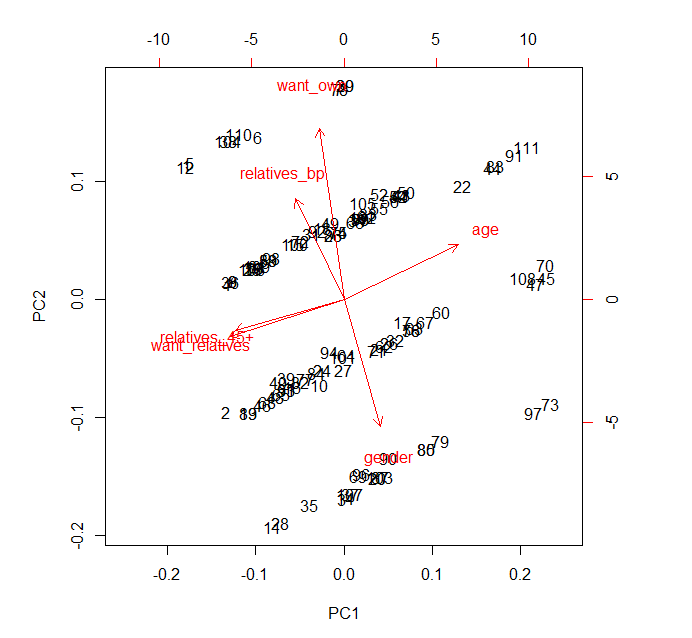 Предпочтения по приобретению теста для себя и/или своих родственников 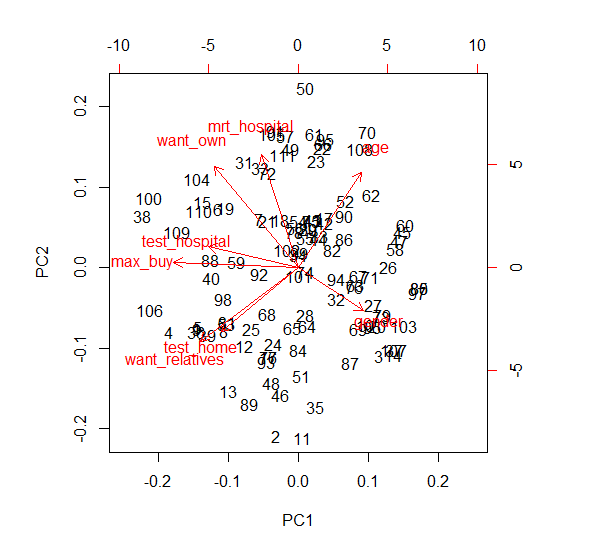 Предпочтения метода и места диагностики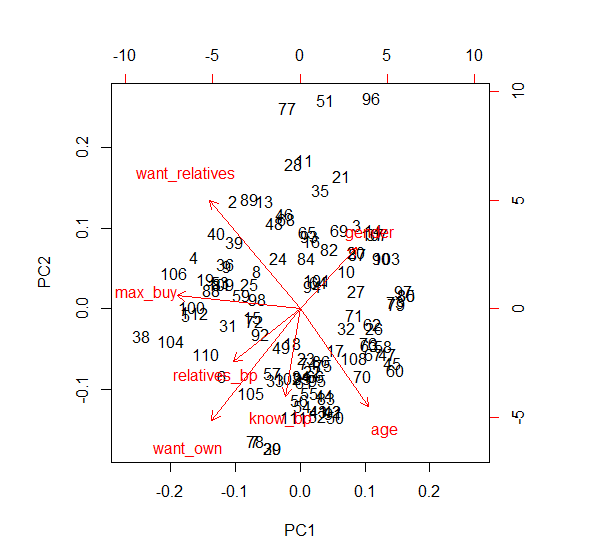 Предпочтения покупки теста и осведомленность о болезни Паркинсона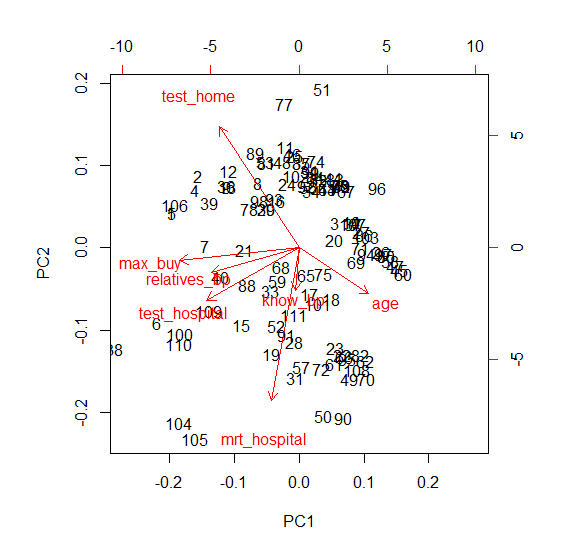 Предпочтение методов диагностики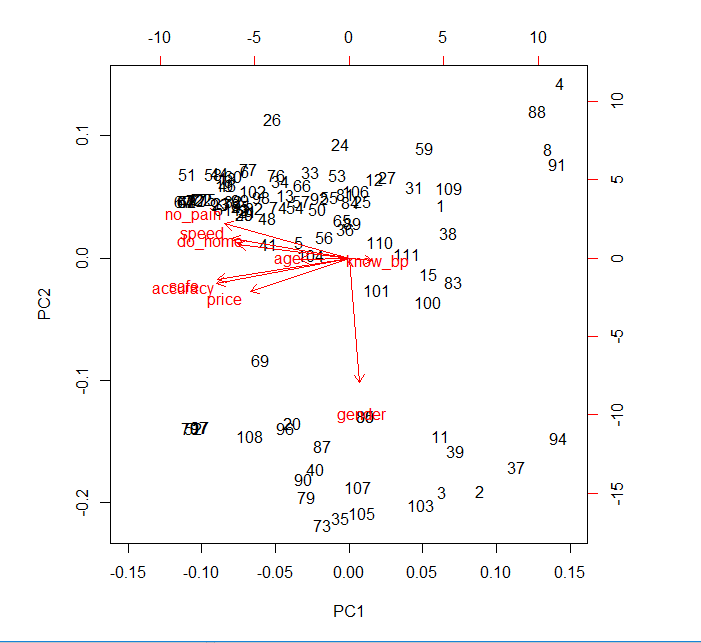 Значимость характеристик тестаПриложение 4. Рекламные баннеры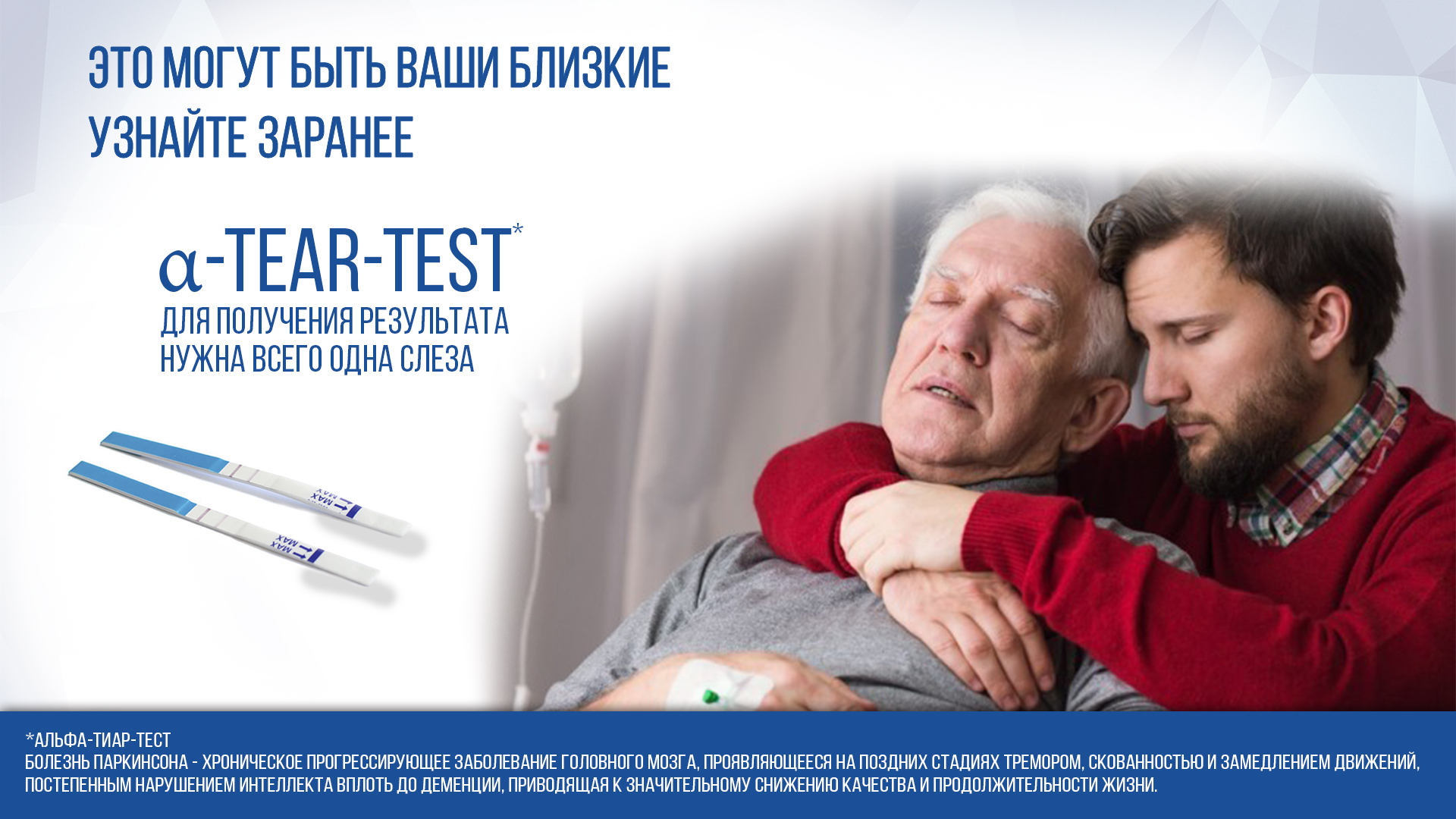 Рекламный баннер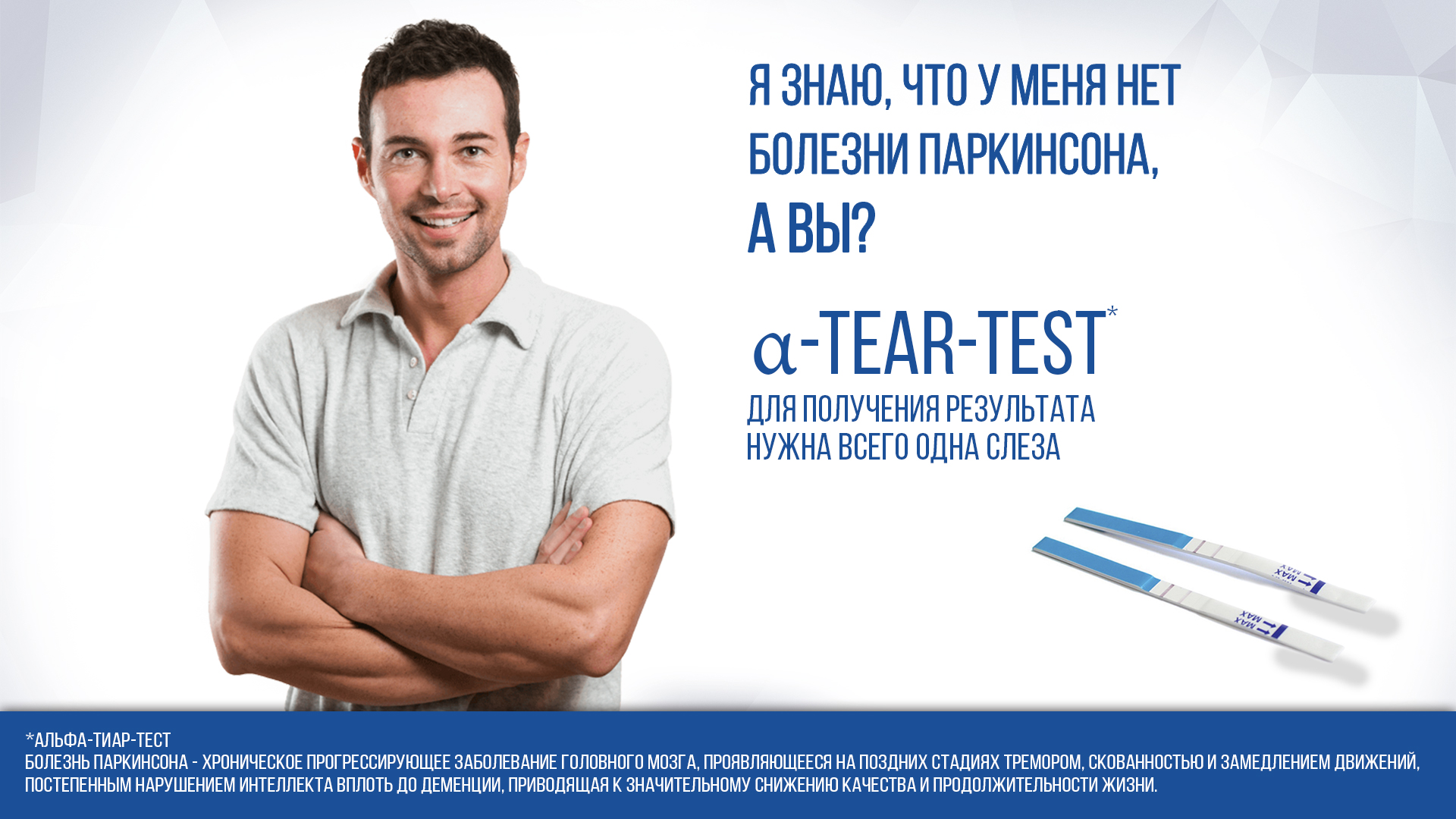 Рекламный баннер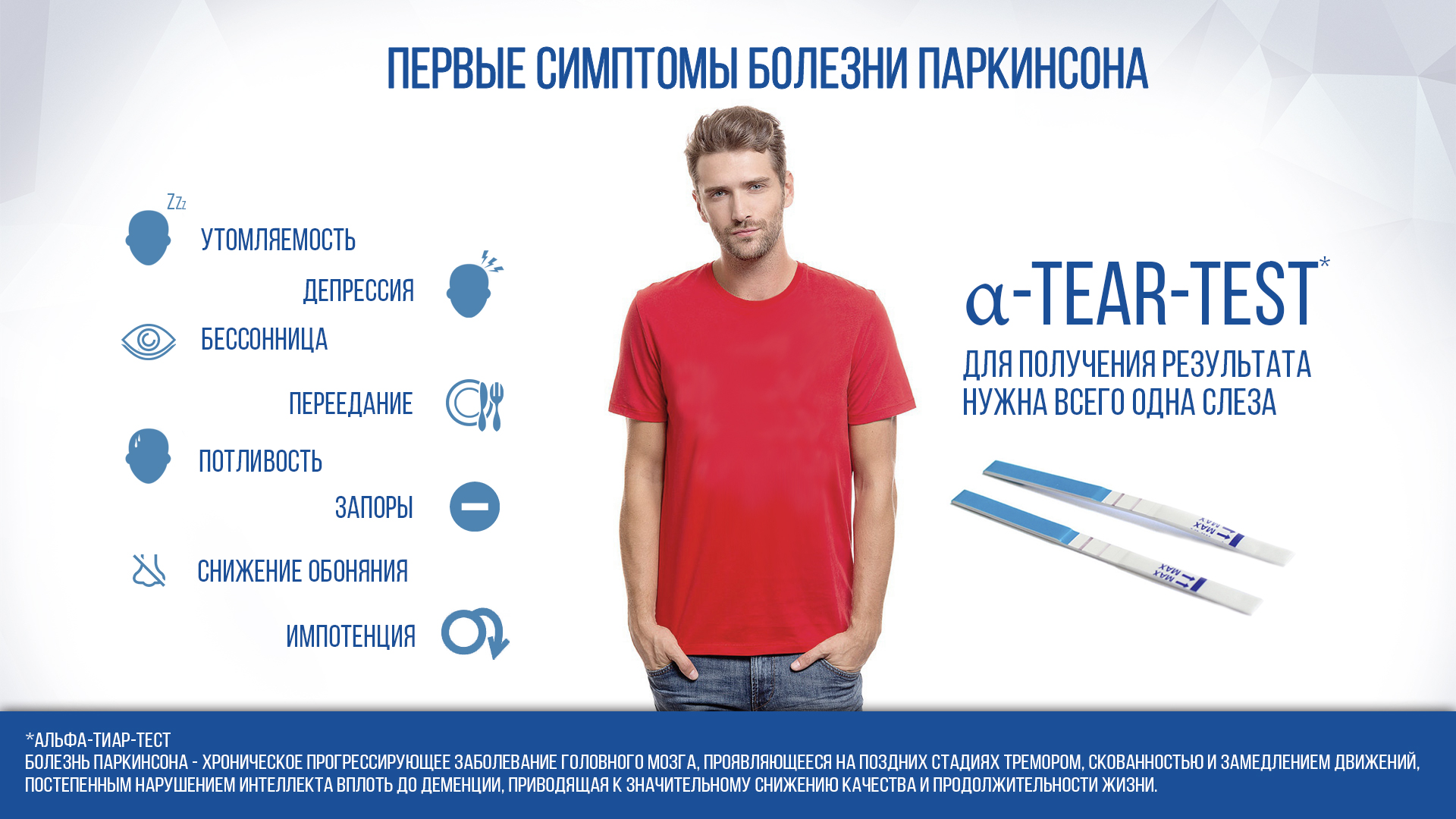 Рекламный баннерФактор внешней средыХарактер влияния фактораХарактер влияния фактораХарактер влияния фактораХарактер влияния фактораМеханизм влияния на достижение целей стартап-проектаМеры по нейтрализации/использованию влияния фактораФактор внешней средыtТипДинамикаЗначимость Механизм влияния на достижение целей стартап-проектаМеры по нейтрализации/использованию влияния фактораПолитические факторы (P)Политические факторы (P)Политические факторы (P)Политические факторы (P)Политические факторы (P)Политические факторы (P)Политические факторы (P)Существование системы Правительственных и Президентских грантов на инновационные проекты N/FO=средняяДаёт возможность получения дополнительного финансирования от государства;Увеличивает возможности для развития;Ускоряет производствоМониторинг и анализ проводимых программ по выдаче грантов инновационным проектам;Подготовка и подача документов для участия в конкурсе на получение гранта;Участие в конкурсе на получение грантаНалоговое стимулирование МИП N/FO=средняяВведение налоговой поддержки и налогового стимулирования МИП (малых инновационных предприятий) снижает величину налогового бремени для стартапаСоздание стартапа в организационной форме МИП (малое инновационное предприятие)Экономические факторы (E)Экономические факторы (E)Экономические факторы (E)Экономические факторы (E)Экономические факторы (E)Экономические факторы (E)Экономические факторы (E)Инфляция N/FT=средняяРост цены реактивов для производства A-tear-test;Рост отпускной цены A-tear-testСдерживание роста издержек производства;Усиление маркетинга для поддержания спроса при росте цены A-tear-testГлобализацияN/FT/O>средняяУпрощение внешних связей с иностранными государствами создаёт новые возможности для развития и реализации A-tear-test зарубежом;Обострение конкуренции с иностранными производителямиИспользование фактора:Закупка реактивов зарубежом (Чехия, США);Реализация готовой продукцию на территории иностранных государств;Партнерство с зарубежными научными центрами, инвесторами, дистрибьюторами (Израиль, США);Изучение систем здравоохранения других странНейтрализация фактора:Развитие методики A-tear-test, поддержание конкурентного преимущества;Мониторинг зарубежного рынка диагностических тестовОслабление рубляN/FT>высокаяСерьёзный рост цен на реактивы, которые закупаются за рубежом в евро (Чехия) и долларах (США);Увеличение расходов на производство диагностического тестаПоиск альтернативных производителей реактивов на территории РФ;Поиск альтернативных производителей реактивов на территории стран Таможенного союза ЕАЭС;Поиск более дешевых предложений закупаемых реактивов за рубежомЭкономический кризис, снижение покупательной способности населенияN/FT>высокаяПриближение мирового кризиса (в 2020 году 12-летний цикл с момента экономического кризиса 2008 года) ставит под угрозу существование и развитие проекта;Экономическая нестабильность, вызванная вспышкой COVID-19 ведёт к снижению покупательной способности населения и компаний России  и влечёт угрозу отсутствующего или низкого спроса на предлагаемый продуктСнижение объёмов производства;Сокращение издержек производства;Усиление маркетинговых мероприятий для поддержания спросаУвеличение финансовой самостоятельности медицинских организаций и развитие сферы платных медицинских услугN/F>OсредняяВозможность реализации продукта в рамках платных услуг медицинских организацийУвеличение спроса на A-tear-testУсиление маркетинговых мероприятий, направленных на привлечение к продукту медицинских организацийЗаключение партнерства с медицинскими организациями, осуществляющими платные медицинские услуги по диагностике БПУвеличение объёмов производстваСоциальные факторы (S)Социальные факторы (S)Социальные факторы (S)Социальные факторы (S)Социальные факторы (S)Социальные факторы (S)Социальные факторы (S)Увеличение продолжительности жизни населенияN/FO>низкаяВозможность роста заболеваемости БП и повышение спроса на A-tear-test;Расширение целевой аудиторииУсиление маркетинга с фокусом на увеличение осведомленности населения о развитии и омоложении БП;Увеличение объёмов производства;Усиление маркетинговых мероприятий;Наем дополнительного персонала;Расширение масштабов проектаРост популярности здорового образа жизниN/FO>средняяВозможность роста спроса на A-tear-testВ маркетинговых кампаниях создание фокуса на здоровом образе жизни и увеличении продолжительности жизни;Увеличение объёмов производства;Усиление маркетинговых мероприятий;Наем дополнительного персонала;Расширение масштабов проектаРост осознания здоровья как ресурса и инвестиции в себяN/FO>средняяВозможность роста спроса на A-tear-testВ маркетинговых кампаниях создание фокуса на диагностике БП как на инвестиции в будущее;Увеличение объёмов производства;Усиление маркетинговых мероприятий;Наем дополнительного персонала;Расширение масштабов проектаИзменение традиционного института семьиFT/O>низкаяСнижение количества людей, вступающих в брак, в будущем может снизить связь между поколениями и спрос на приобретение диагностических тестов для родственников;Изменение платежеспособности и самостоятельности старшего поколения может изменить спрос на продукт;Увеличение возраста вступления в брак может повлечь рост инвестиций населения в собственное здоровье и увеличение спроса на продуктИзменения ценовой политики;Изменение вектора рекламного давления с родственников потенциальных пациентов на самих потенциальных пациентовКонсервативное мышление и недоверие к отечественным производителям в сфере медициныN=TсредняяНизкая лояльность к продуктуСнижение спроса на A-tear-testУсиление маркетинговых мероприятий для осведомления населения о продуктеПовышение характеристик безопасности и точности использования тестаЗаключение партнерства с крупными научно-исследовательскими и медицинскими центрамиРост численности населения в Санкт-ПетербургеN/FO>средняяВозможность роста заболеваемости БП и повышение спроса на A-tear-testУвеличение объёмов производства;Усиление маркетинговых мероприятий;Наем дополнительного персонала;Расширение масштабов проектаТехнологические факторы (T)Технологические факторы (T)Технологические факторы (T)Технологические факторы (T)Технологические факторы (T)Технологические факторы (T)Технологические факторы (T)Использование генетически модифицированных организмов в производстве и агропромышленностиNO=средняяВозможность роста заболеваемости БП и повышение спроса на A-tear-testУвеличение объёмов производства;Усиление маркетинговых мероприятий;Наем дополнительного персонала;Расширение масштабов проектаРазвитие медицинской диагностикиN/FT/O>высокаяУгроза появления новых конкурентов;Возможность создания партнерства с другими производителями диагностических тестовС точки зрения Т:Мониторинг рынка медицинской диагностики;Развитие собственного продукта, поддержание конкурентного преимущества;С точки зрения О:Создание партнерства с другими производителями диагностических тестовИнновации в медицинеN/FT/O>высокаяУгроза появления новых конкурентов;Возможности появления новых технологий для развития A-tear-testС точки зрения T:Развитие собственного продукта;поддержание конкурентного преимуществаС точки зрения О:Мониторинг медицинских исследований и открытий в сфере медицинской диагностики болезни Паркинсона и смежных сферахРазвитие интернета, AR, VRN/FO>средняяВозможности проведения маркетинговых кампаний в сети Интернет;Возможность реализации продукции в сети Интернет;Возможность создания мобильного приложения, синхронизированного с тестомСоздание и продвижение сайта и открытие интернет-магазина;Ведение SMM продукта;Разработка приложения, синхронизированного с диагностическим тестомРазвитие персонализированной медициныN/F>OнизкаяВозможность привязки необходимости диагностики БП к индивидуальным особенностям пациента и увеличение спроса на A-tear-testУсиление маркетинговых мероприятий, направленных на привлечение к продукту медицинских организацийЗаключение партнерства с медицинскими организациями, осуществляющими персонализированную медицину (Национальный медицинский исследовательский центр психиатрии и неврологии им. В.М. Бехтерева)Увеличение объёмов производстваЭкологические факторы (E) Экологические факторы (E) Экологические факторы (E) Экологические факторы (E) Экологические факторы (E) Экологические факторы (E) Экологические факторы (E) Загрязнение окружающей средыN/FO>средняяВозможность роста заболеваемости БП и повышение спроса на A-tear-testУвеличение объёмов производства;Усиление маркетинговых мероприятий;Наем дополнительного персонала;Расширение масштабов проектаПравовые факторы (L)Правовые факторы (L)Правовые факторы (L)Правовые факторы (L)Правовые факторы (L)Правовые факторы (L)Правовые факторы (L)Усиление контроля за регистрацией и обращением медицинских изделийNT=низкаяУсложнение процедуры государственной регистрации и реализации A-tear-test;Увеличение расходов на регистрацию и реализацию продуктаПроведение всех необходимых исследований разработки A-tear-test;Усиление безопасности и точности использования теста;Наём профессионального юриста;Тщательная подготовка документов для регистрации A-tear-test;Выполнение всех установленных законодательством требований при реализации A-tear-testНестабильность патентного законодательстваNT=низкаяУсложнение процедуры патентования A-tear-test;Увеличение расходов на создание патента A-tear-testМониторинг изменений патентного законодательства;Наём профессионального юриста;Тщательная подготовка документов для патентования A-tear-testПараметрA-tear-test (плановые значения)ПЭТ-КТ КТМРТ УЗИ Врачебный осмотрЦена (средневзвешенная, в руб.)610  29 7203 2003 3102 300950 ДоступностьВ аптечных сетях, ЛПУ, медицинских лабораториях и медицинских клиниках 7 диагностических центров8 диагностических центров18 диагностических центров15 диагностических центров>2103 врачей [27]БезопасностьДаРентгеновское излучение, использование радиоактивных веществРентгеновское излучениеДаДаДаНаличие противопоказанийПротивопоказания:Синдром "сухого глаза";Острый конъюнктивит;Блефарит.Противопоказания:Беременность;Грудное вскармливание;Индивидуальная непереносимость препарата;Сахарный диабет и гипергликемия;Тяжелая почечная недостаточность;Острые инфекционные заболевания и обострения хронических воспалительных процессов;Психомоторное возбуждение;Вес массы тела более 130-150 кг.Противопоказания:Беременность;Грудное вскармливание;Индивидуальная непереносимость препарата;Тяжелая почечная недостаточность;Психомоторное возбуждение;Наличие металлических пластин в головном мозге;Вес массы тела более 130-150 кгНетНетНетТочность≈93%≈100%≈100%≈100%≈100%≈58%Ранняя диагностикаДаРедко (≈13% случаев)НетНетНетНетВремя выполнения (в минутах)10-12 10-15 10-1520-50 10-15 20-40Возможность использования в домашних условияхДаНетНетНетНетДаИнвазивностьМинимальная инвазивностьВнутривенная инъекцияВнутривенная инъекцияНетНетНетПараметрA-tear-test ПЭТ-КТ КТМРТ УЗИ Врачебный осмотрЦена 514,664,644,784,97Доступность5111,021,025Безопасность513555Наличие противопоказаний3,511,5555ТочностьН/Д55553,32Ранняя диагностика51,521111Время выполнения 54,754,7514,753,5Возможность использования дома511115Инвазивность311555Ключевые партнеры:ЛПУМедицинские лабораторииМедицинские клиникиНаучно-исследовательские институтыКлючевые виды деятельности:Производство тест-полоскиРеализация тест-полоскиКлючевые виды деятельности:Производство тест-полоскиРеализация тест-полоскиЦенностные предложения:ЦенаВозможность ранней диагностики БПСкорость диагностикиВозможность использования в домашних условияхБезопасность диагностикиМалая инвазивностьЦенностные предложения:ЦенаВозможность ранней диагностики БПСкорость диагностикиВозможность использования в домашних условияхБезопасность диагностикиМалая инвазивностьВзаимоотношенияс клиентами:СайтE-mailКонтактный телефонПотребительские сегменты:Лица 20 - 30 лет, следящие за своим здоровьем и имеющие близких родственников старше 45 летЛица 45 – 55 лет, следящие за своим здоровьемЛица 55-70 лет, находящиеся в группе рискаКлючевые партнеры:ЛПУМедицинские лабораторииМедицинские клиникиНаучно-исследовательские институтыКлючевые ресурсы:ПомещениеОборудованиеТехнологииРеактивыПерсоналСайтКлючевые ресурсы:ПомещениеОборудованиеТехнологииРеактивыПерсоналСайтЦенностные предложения:ЦенаВозможность ранней диагностики БПСкорость диагностикиВозможность использования в домашних условияхБезопасность диагностикиМалая инвазивностьЦенностные предложения:ЦенаВозможность ранней диагностики БПСкорость диагностикиВозможность использования в домашних условияхБезопасность диагностикиМалая инвазивностьКаналы сбыта:Интернет-продажиПродажи через партнеровПродажи через фармдистрибьюторов и аптечные сетиПотребительские сегменты:Лица 20 - 30 лет, следящие за своим здоровьем и имеющие близких родственников старше 45 летЛица 45 – 55 лет, следящие за своим здоровьемЛица 55-70 лет, находящиеся в группе рискаСтруктура издержек:ПеременныеПроизводство тест-полосокЗП производственного персоналаОплата услуг посредников, дистрибьюторовНалогиСтруктура издержек:ПеременныеПроизводство тест-полосокЗП производственного персоналаОплата услуг посредников, дистрибьюторовНалогиПостоянныеАренда и КУСвязи с общественностьюЗП административного персоналаМаркетингНалогиПостоянныеАренда и КУСвязи с общественностьюЗП административного персоналаМаркетингНалогиПотоки поступления доходов:Доход от приобретения тест-полосок конечными потребителямиДоход от приобретения тест-полосок посредникамиДоход от обладания патентом на изобретениеПотоки поступления доходов:Доход от приобретения тест-полосок конечными потребителямиДоход от приобретения тест-полосок посредникамиДоход от обладания патентом на изобретениеПотоки поступления доходов:Доход от приобретения тест-полосок конечными потребителямиДоход от приобретения тест-полосок посредникамиДоход от обладания патентом на изобретениеПризнак сегментирования«Внуки»«Дети»«Потенциальные пациенты»Возраст20 - 30 лет45 - 55 лет50 – 70 летПолженский (50%), мужской (50%)женский (60%), мужской (40%)женский (70%), мужской (30%)Семейное положениехолост / в отношениях / женатесть один-два родителя в возрасте 38-65 лет.! есть один-два дедушек и бабушек в возрасте 58-75 лет!женат / разведен, есть дети! есть один-два родителя в возрасте 53-75 лет !женат / разведен / овдовел, есть детиОбразованиевысокий или средний уровень образованиявысокий или средний уровень образованиявысокий или средний уровень образованияДоходнизкий – высокий (часто увеличивается с увеличением возраста)средний – выше среднегонизкий – высокий (часто снижается с увеличением возраста)Хоббиздоровый образ жизни, спорт, образование, карьера, новости, социальные сетиздоровый образ жизни, спорт, наука, литература, новостиновости, здоровый образ жизниМотивылюбовь к семье, интересы, саморазвитие, перспективы карьерного росталюбовь к семье, перспективы карьерного роста, интересы, здоровье сейчас и в будущемлюбовь к семье, долголетиеСоциальные взглядыконсервативные / либеральные, семейные ценности, ценности здорового образа жизниконсервативные / либеральные, семейные ценности, ценности здорового образа жизниконсервативный / либеральный, семейные ценности, ценности здорового образа жизниПроцесс принятия решениядвижимые страхом за состояние здоровья своих родителей / бабушек и дедушексравнивают преимущества и затраты, но имеют достаточный доход для покупки продукта, хорошо понимают важность тестаиз-за страха перед своим состоянием здоровья или состоянием здоровья мужа или жены, хотят иметь лучшие условия. Они занимают активную социальную и гражданскую позицию, поэтому будут рады попробовать что-то новое, если это приведет к лучшей и продолжительной жизниВлияние здоровья,  дохода и географического расположениявлияние здоровья - высокое,влияние дохода - среднее,влияние геолокации - среднеевлияние здоровья - высокое,влияние дохода - среднее,влияние геолокации - среднеевлияние здоровья - высокое,влияние дохода - высокое,влияние геолокации - среднееДругоемогут иметь родственников с разными возрастными проблемами или с БПнеобходима осведомленность о БПнеобходимы дополнительные стимулы для покупки тестамогут иметь родственников с разными возрастными проблемами или с БПдля них наиболее полезно знать о болезни на ранней стадиичувствуют, что у них или у их родственников и друзей есть возрастные проблемычувствуют себя моложе, чем на самом деленеобходимы дополнительные стимулы для покупки тестаМероприятиеТип канала продвижения [7]Цена мероприятия (руб. в месяц)Количество мероприятийПродолжительность использованияКонтекстная реклама Интернет-магазина A-tear-test в Google, YandexРеклама30 000 ежемесячнопостоянноSMM через социальные сети Instagram и VkontakteПропаганда20 000 еженедельнопостоянноРазмещение рекламных баннеров в аптечных сетях (Плакат А3 в прикассовой зоне (297х420 мм), бумага 200 гр.) в 50-ти аптечных точкахРеклама5900*50 + 525*50 = 321 250ежемесячно постоянноРазмещение рекламных баннеров в медицинских организациях (Плакат А3 в торговом зале (297х420 мм), бумага 200 гр. на первом этаже в зоне регистратуры/ресепшн) в 10-ти медицинских организациях и учрежденияхРеклама9900*10+525*10= 104 250ежемесячнопостоянноМероприятиеТип канала продвижения [7]Цена мероприятия (руб. в месяц)Количество мероприятийПродолжительность использованияИндивидуализированные e-mail рассылки врачам и фармдистрибьюторам с презентацией продукта Личные (прямые) продажи5 000 (единоразовая стоимость создания презентации) 100 рассылок в месяцпостоянноВиртуальные видео-презентации с сопровождением медицинского представителя на официальном сайтеПропаганда10 000 (единоразовая стоимость создания видео)1 видео-презентация продукта на официальном сайтепостоянноКонтекстная реклама официального сайта A-tear-test в Google, YandexРеклама30 000ежемесячнопостоянноSMM-продвижение официального сайта через социальные сети Instagram и VkontakteПропаганда20 000ежемесячнопостоянноЛичные встречи и презентация продуктаЛичные (прямые) продажи5 000 (единоразовая стоимость создания презентации)10 встреч в месяцдо момента заключения партнерства с целевыми медицинскими учреждениями и организациямиСтатья расходовСумма, руб.ПериодУставный капитал15 000ЕдиноразовоУслуги нотариуса 20 000 ЕдиноразовоГосударственная пошлина (смена учредителей)4 000ЕдиноразовоГосударственная пошлина (смена директора МИП)800ЕдиноразовоДолжностьКоличество штатных единицЗаработная плата (руб. в месяц)Страховые взносы (руб. в месяц)Управляющий150 00015100Невролог140 00012080Химик-технолог140 00012080Бухгалтер110 7743254Юрист	115 0004530Производственый рабочий	218 00010872Маркетолог (SMM, связи с общественностью)120 0006040НазваниеЦена (в рублях)Центрифуга ОПН-8 (ротор РУ180Л, 8 000 об/мин)33000 Мешалка магнитная с подогревом на 2 л9500Спектрофотометр93750Рефрактометр1500Термостат для пробирок HB120-S31900IsoFlow Reagent Dispenser1312000Постоянные издержкиПостоянные издержкиПостоянные издержкиСтатья расходаСумма расхода (руб. в месяц)Сумма расхода (руб. в год)Аренда помещений95 0001 140 000ЗП и страховые выплаты управляющего персонала228 858 2 746 298Маркетинг455 5005 466 000Амортизация оборудования24 694296 330Переменные издержкиПеременные издержкиПеременные издержкиКоммунальные услуги и электроэнергия8 500102 000ЗП и страховые выплаты производственного персонала46 872562 464Реактивы1 267 50015 210 000Упаковка24 500294 000ПоказательЗначение Выручка (с учётом НДС = 10%)28 182 000 ₽Ожидаемый объем производства в первый год42 000 шт.Себестоимость 25 817 092 ₽Цена теста610 ₽Ожидаемая чистая прибыль за первый год1 891 926 ₽ИнвестицияСуммаПокупка оборудования (5 лет)1481650Проведение клинических исследований1 000 000Организационные расходы39800Маркетинг и стимулирование сбыта710 500Патент120000Сертификация150000Реактивы (1 партия = 3500 штук)1267500Итого:4673950ПоказательЗначениеNPV9 388 026 ₽IRR151% годовыхPP1 год 6 месяцевPI 1.97Изменение цены продукцииЦена A-tear-test (в рублях)NPV (в рублях)-50%305-32 410  475-40%366-24 050 775-30%427-15 691 075-20%488-7 331 374-10%5491 028 3260%6109 388 02610%67117 747 72620%73226 107 42730%79334 467 12740%85442 826 82750%91551 186 527Сильные стороны (S)Слабые стороны (W)Низкая ценаВозможность ранней диагностики БПСкорость диагностикиВозможность использования в домашних условияхБезопасность диагностикиМалая инвазивностьПартнерство с СПбГУМаленький бюджетОтсутствие недвижимости и оборудования в собственностиНедостаток человеческих ресурсовОтсутствие опыта ведения производственного бизнесаОтсутствие клиентской базыНедостаточность партнерских отношений Высокая зависимость от финансовых вложенийЗависимость от поддержки СПбГУВозможности (O)Угрозы (T)Существование системы Правительственных и Президентских грантов на инновационные проекты Налоговое стимулирование МИПГлобализацияУвеличение финансовой самостоятельности медицинских организаций и развитие сферы платных медицинских услугУвеличение продолжительности жизни населенияРост популярности здорового образа жизниРост осознания здоровья как ресурса и инвестиции в себяИзменение традиционного института семьиРост численности населения в Санкт-ПетербургеИспользование генетически модифицированных организмов в производстве и агропромышленностиРазвитие интернета, AR, VRИнновации в медицинеРазвитие персонализированной медициныЗагрязнение окружающей средыИнфляция ГлобализацияОслабление рубляЭкономический кризис, снижение покупательной способности населенияИзменение традиционного института семьиКонсервативное мышление и недоверие к отечественным производителям в сфере медицины Инновации в медицинеУсиление контроля за регистрацией и обращением медицинских изделийНестабильность патентного законодательстваКлассВидВероятность возникновенияПоследствия для проектаФинансовые рискиНедостаточность финансированияВысокаяНевозможность своевременной закупки реактивов и оборудованияУвеличение сроков проведения клинических испытанийУвеличение сроков создания прототипаУвеличение времени патентования и регистрации продуктаЗадержка запуска производстваФинансовые рискиВалютный рискВысокаяЗначительное удорожание реактивов и повышение себестоимости продукцииУдорожание закупаемого оборудования Общий рост производственных издержекМаркетинговые рискиОтсутствие спросаСредняяОтсутствие прибылиСерьезные финансовые убыткиПорча большого количества нереализованной продукцииЗакрытие производстваМаркетинговые рискиСнижение объёма продажВысокаяНедополучение прибылиФинансовые убыткиМаркетинговые рискиСнижение товарной ценыСредняяНедополучение прибылиФинансовые убыткиМаркетинговые рискиНизкая лояльность к продуктуСредняяУвеличение маркетинговых затратНедополучение прибылиСнижение возможностей для партнерстваМаркетинговые рискиПоявление прямых конкурентовСредняяНедополучение прибылиУменьшение доли рынкаРост маркетинговых издержекПравовые рискиЗадержка получения патентаСредняяУвеличение сроков проведения прямых клинических испытанийУвеличение сроков запуска производстваНезащищенность интеллектуальной собственности от кражи СценарийВероятность реализации сценария, %ФакторЗначение, % от планаNPVIRRPP, летПессимистический33,3%Цена реализации90-8 007 519 ₽18%4,17Пессимистический33,3%Объём продаж70-8 007 519 ₽18%4,17Оптимистический33,3%Цена реализации11020 089 670 ₽280%1Оптимистический33,3%Объём продаж10520 089 670 ₽280%1Нейтральный33,3%Цена реализации1009 388 026 ₽151%1.5Нейтральный33,3%Объём продаж1009 388 026 ₽151%1.5Мероприятие / месяц12 34 5 6 7 8 9 101112Организация юридического лица МИП «A-tear-test»Найм бухгалтераПолучение патентаВедение переговоров с потенциальными партнёрамиЗаключение партнерстваЗакупка реактивов для проведения клинических испытанийПроведение клинических исследованийСоздание прототипаСоздание официального сайта A-tear-test Наполнение сайта контентомСоздание страниц в социальных сетях Instagram и VkontakteПоиск и найм специалиста по SMMЗапуск SMM продвиженияПолучение государственной регистрации продуктаЗакупка реактивов для производства первой партииПоиск и найм производственного персоналаЗакупка производственного оборудованияАренда производственного и офисного помещенияМероприятие / год11112222333344445555Запуск производства и продаж Запуск интернет-магазинаЗаключение партнерстваЗапуск продаж через интернет-магазинЗапуск продаж через партнеровЗапуск продаж через фармдистрибьюторов и аптечные сетиВыход на зарубежные рынкиГруппыНазвание переменнойРасшифровкаЗначениеОбщая информацияgenderПол1 - мужской, 0 - женскийОбщая информацияageВозрастцифраОбщая информацияknow_bpЗнает о БП1 - Да, 0 - НетРодственникиrelatives_45+Имеет родственников старше 45 лет1 - Да, 0 - НетРодственникиrelatives_bpИмеет родственников с БП1 - Да, 0 - НетЖелание диагностикиwant_ownХочет пройти диагностику сам1 - Да, 0 - НетЖелание диагностикиwant_relativesХочет, чтобы диагностику прошли родственники1 - Да, 0 - НетМетод диагностикиtest_homeХочет пройти диагностику с помощью A-tear-test дома1 - Да, 0 - НетМетод диагностикиtest_hospitalХочет пройти диагностику с помощью A-tear-test в медицинском учреждении1 - Да, 0 - НетМетод диагностикиmrt_hospitalХочет пройти диагностику с помощью известных инструментальных методов в медицинском учреждении1 - Да, 0 - НетЦенаmax_buyМаксимальная цена, за которую готов приобрести A-tear-test0 - не хочу покупать, 1 - меньше 300 руб, 2 - 300-500 руб, 3 - 500-1000 руб, 4 -  1000-2000 руб, 5 - 2000-3000 руб, 6 - 3000-5000руб,  7 - больше 5000 рубХарактеристикиpriceЗначимость цены A-tear-test0 – низшая значимость, 6 – высшая значимостьХарактеристикиspeedЗначимость  скорости диагностики A-tear-test0 – низшая значимость, 6 – высшая значимостьХарактеристикиaccuracyЗначимость  точности диагностики A-tear-test0 – низшая значимость, 6 – высшая значимостьХарактеристикиdo_homeЗначимость  возможности пройти диагностику A-tear-test дома0 – низшая значимость, 6 – высшая значимостьХарактеристикиno_painЗначимость  безболезненности диагностики A-tear-test0 – низшая значимость, 6 – высшая значимостьХарактеристикиbuy_nearЗначимость  возможности приобрести A-tear-test в ближайшей аптеке/интернет-магазине0 – низшая значимость, 6 – высшая значимостьХарактеристикиsafeЗначимость  безопасности диагностики A-tear-test0 – низшая значимость, 6 – высшая значимость